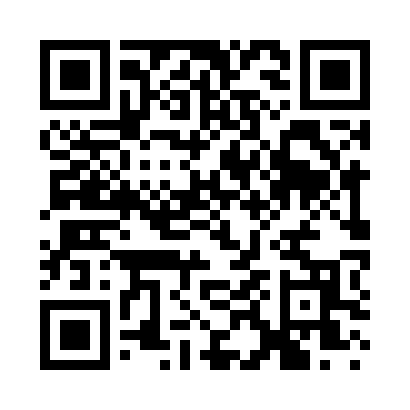 Prayer times for South Dansville, New York, USAMon 1 Jul 2024 - Wed 31 Jul 2024High Latitude Method: Angle Based RulePrayer Calculation Method: Islamic Society of North AmericaAsar Calculation Method: ShafiPrayer times provided by https://www.salahtimes.comDateDayFajrSunriseDhuhrAsrMaghribIsha1Mon3:535:381:155:188:5210:362Tue3:545:381:155:188:5110:363Wed3:545:391:155:188:5110:354Thu3:555:391:155:188:5110:355Fri3:565:401:155:198:5110:346Sat3:575:411:165:198:5010:337Sun3:585:411:165:198:5010:338Mon3:595:421:165:198:4910:329Tue4:005:431:165:198:4910:3110Wed4:015:431:165:198:4910:3011Thu4:025:441:165:198:4810:3012Fri4:045:451:165:198:4710:2913Sat4:055:461:165:198:4710:2814Sun4:065:471:175:188:4610:2715Mon4:075:471:175:188:4610:2616Tue4:085:481:175:188:4510:2417Wed4:105:491:175:188:4410:2318Thu4:115:501:175:188:4310:2219Fri4:125:511:175:188:4310:2120Sat4:145:521:175:188:4210:2021Sun4:155:531:175:178:4110:1822Mon4:165:541:175:178:4010:1723Tue4:185:551:175:178:3910:1624Wed4:195:561:175:178:3810:1425Thu4:215:571:175:168:3710:1326Fri4:225:571:175:168:3610:1127Sat4:245:581:175:168:3510:1028Sun4:255:591:175:158:3410:0829Mon4:266:001:175:158:3310:0730Tue4:286:011:175:158:3210:0531Wed4:296:021:175:148:3110:04